Der Stundenplan (Ders Programı Dersler) 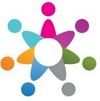 Mathematik 		Geografie 		Biologie 		Geschichte 		Musik 		Sport 		Englisch 		Französisch 	Chemie 		Physik 		Deutsch 		Pause/Essen 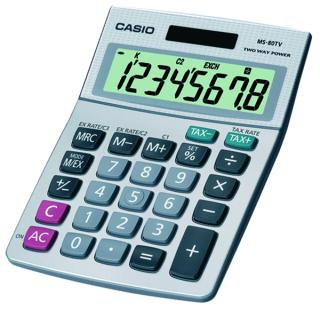 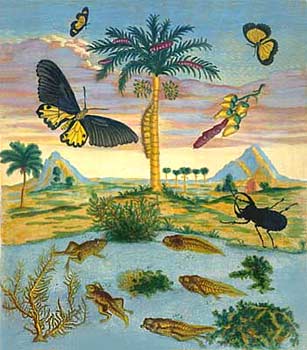 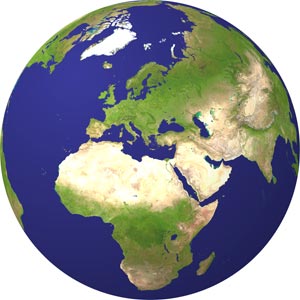 1.					2. 				3...……………………. 			………………………. 		…………………………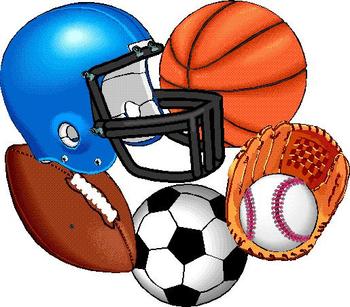 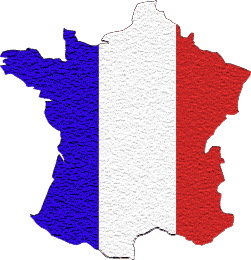 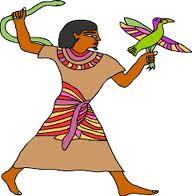 4.………………………		5.				        6.				………………………….. 		……………………………..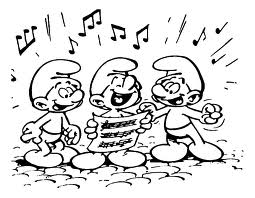 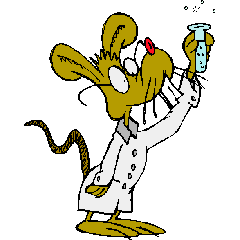 7.………………………………  				8. ……………………………….	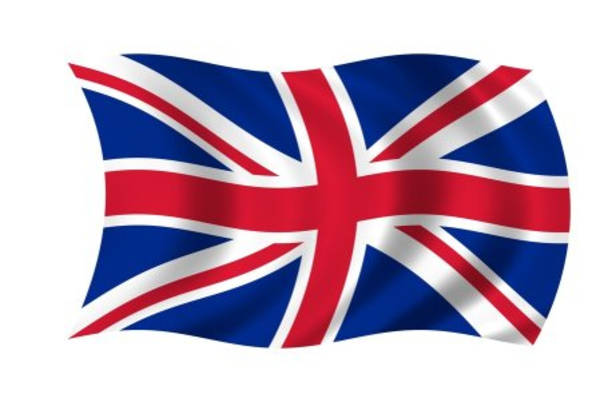 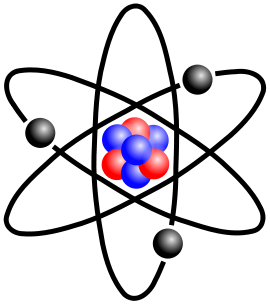 9. ……………………………….. 		10. ……………………………………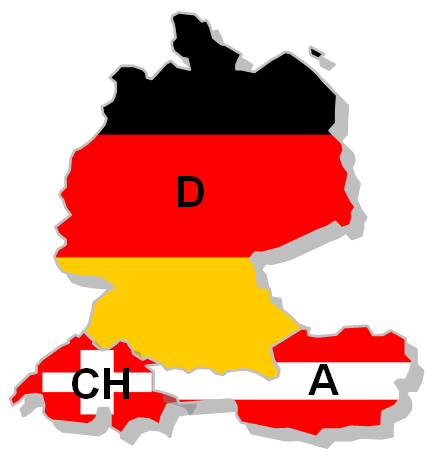 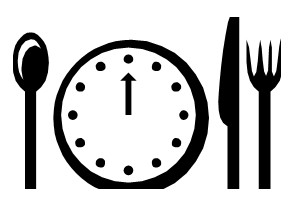 11. ……………………………………….. 		12. ……………………………………Hangi hangi dersiniz var örneğe göre yapınız !Montag, 8:00                      Heute ist Montag. 	Es ist acht Uhr. Ich habe ….Dienstag, 9:15Mittwoch, 10:30Donnerstag, 11:45Freitag, 12:00Montag, 9:40 Dienstag, 14:15Mittwoch, 13:45Donnerstag, 15:00Freitag, 16:15LÖSUNG 1. Geografie			2. Biologie			3. Mathemati			4. Geschichte		5. Französisch		 6. Sport7.Musik			8. Chemie9. Physik		10. Englisch		11. Pause/Essen 		12. DeutschHangi hangi dersiniz var örneğe göre yapınız !Montag, 8:00                      Heute ist Montag. 	Es ist acht Uhr. Ich habe PyhsikDienstag, 9:15 		Heute ist Montag. 	Es ist acht Uhr. Ich habe ….Mittwoch, 10:30		Heute ist Montag. 	Es ist acht Uhr. Ich habe ….Donnerstag, 11:45		Heute ist Montag. 	Es ist acht Uhr. Ich habe ….Freitag, 12:00		Heute ist Montag. 	Es ist acht Uhr. Ich habe ….Montag, 9:40 	Heute ist Montag. 	Es ist acht Uhr. Ich habe ….Dienstag, 14:15	 Heute ist Montag. 	Es ist acht Uhr. Ich habe ….Mittwoch, 13:45 	Heute ist Montag. 	Es ist acht Uhr. Ich habe ….Donnerstag, 15:00 	Heute ist Montag. 	Es ist acht Uhr. Ich habe ….Freitag, 16:15 	Heute ist Montag. 	Es ist acht Uhr. Ich habe ….